Муниципальное общеобразовательное бюджетное  учреждение« Гуляевская основная общеобразовательная школа»Ичалковского муниципального района РМРабочая программапо  геометрии 9 классна 2018-2019 учебный годс. Гуляево 2018г. Пояснительная  запискаИзучение предмета « Геометрия» представляет собой неотъемлемое звено в системе непрерывного образования обучающихся.Рабочая учебная программа по геометрии для _9__ класса составлена на основе  Федерального закона Российской Федерации от 29.12.2012  №ФЗ-273  «Об  образовании в Российской Федерации», Федерального Государственного образовательного стандарта основного общего образования (утвержден Приказом Министерства образования и науки РФ № 1897 от 17.12.2010 г.), примерной учебной программы по предмету «Геометрия 7-9» (автор: Л.С.Атанасян,В.Ф.Бутузов, С.В.Кадомцев и др., М.: Просвещение, 2012г.)Составитель :Т.А. Бурмистрова.В примерную учебную программу по математике автора Л.С.Атанасян,В.Ф.Бутузов, С.В.Кадомцев и др . внесены следующие изменения и дополнения: В распределение количества часов на изучение отдельно взятых тем увеличено количество часов на изучение темы  2. «Метод координат»» на 1 ч.  за счет сокращения количества часов на изучение темы 8. « Повторение» на 1 ч. , что объясняется разной степенью сложности учебного материал и значимости его для итоговой аттестации обучающихся. -  в последовательность изучения тем  (тема  6.«Об аксиомах планиметрии » перенесена не после «Начальные сведения из стереометрии»,   её изучение планируется после изучения темы 5. «_Движения___», что объясняется логической взаимосвязью изучаемых ключевых понятий данных тем.В течение года возможны коррективы календарно – тематического планирования, связанные с объективными причинами.Цель и задачи  учебного предмета «Геометрия»Цель: формирование общих способов интеллектуальной деятельности, характерных для математики и являющихся основой познавательной культуры, значимой для различных сфер человеческой деятельности.Задачи:в направлении личностного развития:• развитие логического и критического мышления, культуры речи, способности к умственному эксперименту;• формирование у обучающихся интеллектуальной честности и объективности, способности к преодолению мыслительных стереотипов, вытекающих из обыденного опыта;• воспитание качеств личности, обеспечивающих социальную мобильность, способность принимать самостоятельные решения;• формирование качеств мышления, необходимых для адаптации в современном информационном обществе;• развитие интереса к математическому творчеству и математических способностей;
2) в метапредметном направлении:• формирование представлений о математике как части общечеловеческой культуры, о значимости математики в развитии цивилизации и современного общества;• развитие представлений о математике как форме описания и методе познания действительности, создание условий для приобретения первоначального опыта математического моделирования;3) в предметном направлении:• овладение математическими знаниями и умениями, необходимыми для продолжения обучения в старшей школе или иных общеобразовательных учреждениях, изучения смежных дисциплин, применения в повседневной жизни;• создание фундамента для математического развития, формирования механизмов мышления, характерных для математической деятельности.Общая характеристика учебного предмета «Геометрия»            Математическое образование в основной школе складывается из следующих содержательных компонентов (точные названия блоков): арифметика; алгебра; геометрия; элементы комбинаторики, теории вероятностей, статистики и логики. В своей совокупности они отражают богатый опыт обучения математике в нашей стране, учитывают современные тенденции отечественной и зарубежной школы и позволяют реализовать поставленные перед школьным образованием цели на информационно емком и практически значимом материале. Эти содержательные компоненты, развиваясь на протяжении всех лет обучения, естественным образом переплетаются и взаимодействуют в учебных курсах. Геометрия— один из важнейших компонентов математического образования, необходимый для приобретения конкретных знаний о пространстве и практически значимых умений, формирования языка описания объектов окружающего мира, для развития пространственного воображения и интуиции, математической культуры, для эстетического воспитания обучающихся. Изучение геометрии вносит вклад в развитие логического мышления, в формирование понятия доказательства.Таким образом, в ходе освоения содержания курса учащиеся получают возможность:            развить пространственные представления и изобразительные умения, освоить основные факты и методы планиметрии, познакомиться с простейшими пространственными телами и их свойствами;            развить логическое мышление и речь – умения логически обосновывать суждения, проводить несложные систематизации, приводить примеры и контрпримеры, использовать различные языки математики (словесный, символический, графический) для иллюстрации, интерпретации, аргументации и доказательства;            сформировать представления об изучаемых понятиях и методах как важнейших средствах математического моделирования реальных процессов и явлений.      Описание места учебного предмета в учебном планеПредмет «Геометрия» является необходимым компонентом общего образования школьников. Рабочая учебная программа по геометрии   для 9___ класса составлена из расчета часов, указанных в Базисном учебном плане образовательных учреждений общего образования и учебном плане МОБУ «_Гуляевская ООШ». Предмет «Геометрия»  изучается в _9___ классе в объеме _68__ часов, из расчета 2____ часа в неделю.Планируемые результаты изучения курса геометрии  9 классаЛичностные результаты1. Российская гражданская идентичность (патриотизм, уважение к Отечеству, к прошлому и настоящему многонационального народа России,  чувство ответственности и долга перед Родиной, идентификация себя в качестве гражданина России, субъективная значимость использования русского языка и языков народов России, осознание и ощущение личностной сопричастности судьбе российского народа). Осознание этнической принадлежности, знание истории, языка, культуры своего народа, своего края, основ культурного наследия народов России и человечества (идентичность человека с российской многонациональной культурой, сопричастность истории народов и государств, находившихся на территории современной России); интериоризация гуманистических, демократических и традиционных ценностей многонационального российского общества. Осознанное, уважительное и доброжелательное отношение к истории, культуре, религии, традициям, языкам, ценностям народов России и народов мира.2. Готовность и способность обучающихся к саморазвитию и самообразованию на основе мотивации к обучению и познанию; готовность и способность осознанному выбору и построению дальнейшей индивидуальной траектории образования на базе ориентировки в мире профессий и профессиональных предпочтений, с учетом устойчивых познавательных интересов.3. Развитое моральное сознание и компетентность в решении моральных проблем на основе личностного выбора, формирование нравственных чувств и нравственного поведения, осознанного и ответственного отношения к собственным поступкам (способность к нравственному самосовершенствованию; веротерпимость, уважительное отношение к религиозным чувствам, взглядам людей или их отсутствию; знание основных норм морали, нравственных, духовных идеалов, хранимых в культурных традициях народов России, готовность на их основе к сознательному самоограничению в поступках, поведении, расточительном потребительстве; сформированность представлений об основах светской этики, культуры традиционных религий, их роли в развитии культуры и истории России и человечества, в становлении гражданского общества и российской государственности; понимание значения нравственности, веры и религии в жизни человека, семьи и общества). Сформированность ответственного отношения к учению; уважительного отношения к труду, наличие опыта участия в социально значимом труде. Осознание значения семьи в жизни человека и общества, принятие ценности семейной жизни, уважительное и заботливое отношение к членам своей семьи.4. Сформированность целостного мировоззрения, соответствующего современному уровню развития науки и общественной практики, учитывающего социальное, культурное, языковое, духовное многообразие современного мира.5. Осознанное, уважительное и доброжелательное отношение к другому человеку, его мнению, мировоззрению, культуре, языку, вере, гражданской позиции. Готовность и способность вести диалог с другими людьми и достигать в нем взаимопонимания (идентификация себя как полноправного субъекта общения, готовность к конструированию образа партнера по диалогу, готовность к конструированию образа допустимых способов диалога, готовность к конструированию процесса диалога как конвенционирования интересов, процедур, готовность и способность к ведению переговоров). 6. Освоенность социальных норм, правил поведения, ролей и форм социальной жизни в группах и сообществах. Участие в школьном самоуправлении и общественной жизни в пределах возрастных компетенций с учетом региональных, этнокультурных, социальных и экономических особенностей (формирование готовности к участию в процессе упорядочения социальных связей и отношений, в которые включены и которые формируют сами учащиеся; включенность в непосредственное гражданское участие, готовность участвовать в жизнедеятельности подросткового общественного объединения, продуктивно взаимодействующего с социальной средой и социальными институтами; идентификация себя в качестве субъекта социальных преобразований, освоение компетентностей в сфере организаторской деятельности; интериоризация ценностей созидательного отношения к окружающей действительности, ценностей социального творчества, ценности продуктивной организации совместной деятельности, самореализации в группе и организации, ценности «другого» как равноправного партнера, формирование компетенций анализа, проектирования, организации деятельности, рефлексии изменений, способов взаимовыгодного сотрудничества, способов реализации собственного лидерского потенциала).7. Сформированность ценности здорового и безопасного образа жизни; интериоризация правил индивидуального и коллективного безопасного поведения в чрезвычайных ситуациях, угрожающих жизни и здоровью людей, правил поведения на транспорте и на дорогах.8. Развитость эстетического сознания через освоение художественного наследия народов России и мира, творческой деятельности эстетического характера (способность понимать художественные произведения, отражающие разные этнокультурные традиции; сформированность основ художественной культуры обучающихся как части их общей духовной культуры, как особого способа познания жизни и средства организации общения; эстетическое, эмоционально-ценностное видение окружающего мира; способность к эмоционально-ценностному освоению мира, самовыражению и ориентации в художественном и нравственном пространстве культуры; уважение к истории культуры своего Отечества, выраженной в том числе в понимании красоты человека; потребность в общении с художественными произведениями, сформированность активного отношения к традициям художественной культуры как смысловой, эстетической и личностно-значимой ценности).9. Сформированность основ экологической культуры, соответствующей современному уровню экологического мышления, наличие опыта экологически ориентированной рефлексивно-оценочной и практической деятельности в жизненных ситуациях (готовность к исследованию природы, к занятиям сельскохозяйственным трудом, к художественно-эстетическому отражению природы, к занятиям туризмом, в том числе экотуризмом, к осуществлению природоохранной деятельности).Метапредметные результаты.В соответствии ФГОС ООО выделяются три группы универсальных учебных действий: регулятивные, познавательные, коммуникативные.Регулятивные УУДУмение самостоятельно определять цели обучения, ставить и формулировать новые задачи в учебе и познавательной деятельности, развивать мотивы и интересы своей познавательной деятельности. Обучающийся сможет:анализировать существующие и планировать будущие образовательные результаты;идентифицировать собственные проблемы и определять главную проблему;выдвигать версии решения проблемы, формулировать гипотезы, предвосхищать конечный результат;ставить цель деятельности на основе определенной проблемы и существующих возможностей;формулировать учебные задачи как шаги достижения поставленной цели деятельности;обосновывать целевые ориентиры и приоритеты ссылками на ценности, указывая и обосновывая логическую последовательность шагов.Умение самостоятельно определять цели обучения, ставить и формулировать новые задачи в учебе и познавательной деятельности, развивать мотивы и интересы своей познавательной деятельности. Обучающийся сможет:анализировать существующие и планировать будущие образовательные результаты;идентифицировать собственные проблемы и определять главную проблему;выдвигать версии решения проблемы, формулировать гипотезы, предвосхищать конечный результат;ставить цель деятельности на основе определенной проблемы и существующих возможностей;формулировать учебные задачи как шаги достижения поставленной цели деятельности;обосновывать целевые ориентиры и приоритеты ссылками на ценности, указывая и обосновывая логическую последовательность шагов.Умение соотносить свои действия с планируемыми результатами, осуществлять контроль своей деятельности в процессе достижения результата, определять способы действий в рамках предложенных условий и требований, корректировать свои действия в соответствии с изменяющейся ситуацией. Обучающийся сможет:определять совместно с педагогом и сверстниками критерии планируемых результатов и критерии оценки своей учебной деятельности;систематизировать (в том числе выбирать приоритетные) критерии планируемых результатов и оценки своей деятельности;отбирать инструменты для оценивания своей деятельности, осуществлять самоконтроль своей деятельности в рамках предложенных условий и требований;оценивать свою деятельность, аргументируя причины достижения или отсутствия планируемого результата;находить достаточные средства для выполнения учебных действий в изменяющейся ситуации и/или при отсутствии планируемого результата;работая по своему плану, вносить коррективы в текущую деятельность на основе анализа изменений ситуации для получения запланированных характеристик продукта/результата;устанавливать связь между полученными характеристиками продукта и характеристиками процесса деятельности и по завершении деятельности предлагать изменение характеристик процесса для получения улучшенных характеристик продукта;сверять свои действия с целью и, при необходимости, исправлять ошибки самостоятельно.Умение оценивать правильность выполнения учебной задачи, собственные возможности ее решения. Обучающийся сможет:определять критерии правильности (корректности) выполнения учебной задачи;анализировать и обосновывать применение соответствующего инструментария для выполнения учебной задачи;свободно пользоваться выработанными критериями оценки и самооценки, исходя из цели и имеющихся средств, различая результат и способы действий;оценивать продукт своей деятельности по заданным и/или самостоятельно определенным критериям в соответствии с целью деятельности;обосновывать достижимость цели выбранным способом на основе оценки своих внутренних ресурсов и доступных внешних ресурсов;фиксировать и анализировать динамику собственных образовательных результатов.Владение основами самоконтроля, самооценки, принятия решений и осуществления осознанного выбора в учебной и познавательной. Обучающийся сможет:наблюдать и анализировать собственную учебную и познавательную деятельность и деятельность других обучающихся в процессе взаимопроверки;соотносить реальные и планируемые результаты индивидуальной образовательной деятельности и делать выводы;принимать решение в учебной ситуации и нести за него ответственность;самостоятельно определять причины своего успеха или неуспеха и находить способы выхода из ситуации неуспеха;ретроспективно определять, какие действия по решению учебной задачи или параметры этих действий привели к получению имеющегося продукта учебной деятельности;демонстрировать приемы регуляции психофизиологических/ эмоциональных состояний для достижения эффекта успокоения (устранения эмоциональной напряженности), эффекта восстановления (ослабления проявлений утомления), эффекта активизации (повышения психофизиологической реактивности).Познавательные УУДУмение определять понятия, создавать обобщения, устанавливать аналогии, классифицировать, самостоятельно выбирать основания и критерии для классификации, устанавливать причинно-следственные связи, строить логическое рассуждение, умозаключение (индуктивное, дедуктивное, по аналогии) и делать выводы. Обучающийся сможет:подбирать слова, соподчиненные ключевому слову, определяющие его признаки и свойства;выстраивать логическую цепочку, состоящую из ключевого слова и соподчиненных ему слов;выделять общий признак двух или нескольких предметов или явлений и объяснять их сходство;объединять предметы и явления в группы по определенным признакам, сравнивать, классифицировать и обобщать факты и явления;выделять явление из общего ряда других явлений;определять обстоятельства, которые предшествовали возникновению связи между явлениями, из этих обстоятельств выделять определяющие, способные быть причиной данного явления, выявлять причины и следствия явлений;строить рассуждение от общих закономерностей к частным явлениям и от частных явлений к общим закономерностям;строить рассуждение на основе сравнения предметов и явлений, выделяя при этом общие признаки;излагать полученную информацию, интерпретируя ее в контексте решаемой задачи;самостоятельно указывать на информацию, нуждающуюся в проверке, предлагать и применять способ проверки достоверности информации;вербализовать эмоциональное впечатление, оказанное на него источником;объяснять явления, процессы, связи и отношения, выявляемые в ходе познавательной и исследовательской деятельности (приводить объяснение с изменением формы представления; объяснять, детализируя или обобщая; объяснять с заданной точки зрения);выявлять и называть причины события, явления, в том числе возможные /наиболее вероятные причины, возможные последствия заданной причины, самостоятельно осуществляя причинно-следственный анализ;делать вывод на основе критического анализа разных точек зрения, подтверждать вывод собственной аргументацией или самостоятельно полученными данными.Умение создавать, применять и преобразовывать знаки и символы, модели и схемы для решения учебных и познавательных задач. Обучающийся сможет:обозначать символом и знаком предмет и/или явление;определять логические связи между предметами и/или явлениями, обозначать данные логические связи с помощью знаков в схеме;создавать абстрактный или реальный образ предмета и/или явления;строить модель/схему на основе условий задачи и/или способа ее решения;создавать вербальные, вещественные и информационные модели с выделением существенных характеристик объекта для определения способа решения задачи в соответствии с ситуацией;преобразовывать модели с целью выявления общих законов, определяющих данную предметную область;переводить сложную по составу (многоаспектную) информацию из графического или формализованного (символьного) представления в текстовое, и наоборот;строить схему, алгоритм действия, исправлять или восстанавливать неизвестный ранее алгоритм на основе имеющегося знания об объекте, к которому применяется алгоритм;строить доказательство: прямое, косвенное, от противного;анализировать/рефлексировать опыт разработки и реализации учебного проекта, исследования (теоретического, эмпирического) на основе предложенной проблемной ситуации, поставленной цели и/или заданных критериев оценки продукта/результата.Смысловое чтение. Обучающийся сможет:находить в тексте требуемую информацию (в соответствии с целями своей деятельности);ориентироваться в содержании текста, понимать целостный смысл текста, структурировать текст;устанавливать взаимосвязь описанных в тексте событий, явлений, процессов;резюмировать главную идею текста;преобразовывать текст, «переводя» его в другую модальность, интерпретировать текст (художественный и нехудожественный – учебный, научно-популярный, информационный, текст non-fiction);критически оценивать содержание и форму текста.Формирование и развитие экологического мышления, умение применять его в познавательной, коммуникативной, социальной практике и профессиональной ориентации. Обучающийся сможет:определять свое отношение к природной среде;анализировать влияние экологических факторов на среду обитания живых организмов;проводить причинный и вероятностный анализ экологических ситуаций;прогнозировать изменения ситуации при смене действия одного фактора на действие другого фактора;распространять экологические знания и участвовать в практических делах по защите окружающей среды;выражать свое отношение к природе через рисунки, сочинения, модели, проектные работы.10. Развитие мотивации к овладению культурой активного использования словарей и других поисковых систем. Обучающийся сможет:определять необходимые ключевые поисковые слова и запросы;осуществлять взаимодействие с электронными поисковыми системами, словарями;формировать множественную выборку из поисковых источников для объективизации результатов поиска;соотносить полученные результаты поиска со своей деятельностью.Коммуникативные УУДУмение организовывать учебное сотрудничество и совместную деятельность с учителем и сверстниками; работать индивидуально и в группе: находить общее решение и разрешать конфликты на основе согласования позиций и учета интересов; формулировать, аргументировать и отстаивать свое мнение. Обучающийся сможет:определять возможные роли в совместной деятельности;играть определенную роль в совместной деятельности;принимать позицию собеседника, понимая позицию другого, различать в его речи: мнение (точку зрения), доказательство (аргументы), факты; гипотезы, аксиомы, теории;определять свои действия и действия партнера, которые способствовали или препятствовали продуктивной коммуникации;строить позитивные отношения в процессе учебной и познавательной деятельности;корректно и аргументированно отстаивать свою точку зрения, в дискуссии уметь выдвигать контраргументы, перефразировать свою мысль (владение механизмом эквивалентных замен);критически относиться к собственному мнению, с достоинством признавать ошибочность своего мнения (если оно таково) и корректировать его;предлагать альтернативное решение в конфликтной ситуации;выделять общую точку зрения в дискуссии;договариваться о правилах и вопросах для обсуждения в соответствии с поставленной перед группой задачей;организовывать учебное взаимодействие в группе (определять общие цели, распределять роли, договариваться друг с другом и т. д.);устранять в рамках диалога разрывы в коммуникации, обусловленные непониманием/неприятием со стороны собеседника задачи, формы или содержания диалога.Умение осознанно использовать речевые средства в соответствии с задачей коммуникации для выражения своих чувств, мыслей и потребностей для планирования и регуляции своей деятельности; владение устной и письменной речью, монологической контекстной речью. Обучающийся сможет:определять задачу коммуникации и в соответствии с ней отбирать речевые средства;отбирать и использовать речевые средства в процессе коммуникации с другими людьми (диалог в паре, в малой группе и т. д.);представлять в устной или письменной форме развернутый план собственной деятельности;соблюдать нормы публичной речи, регламент в монологе и дискуссии в соответствии с коммуникативной задачей;высказывать и обосновывать мнение (суждение) и запрашивать мнение партнера в рамках диалога;принимать решение в ходе диалога и согласовывать его с собеседником;создавать письменные «клишированные» и оригинальные тексты с использованием необходимых речевых средств;использовать вербальные средства (средства логической связи) для выделения смысловых блоков своего выступления;использовать невербальные средства или наглядные материалы, подготовленные/отобранные под руководством учителя;делать оценочный вывод о достижении цели коммуникации непосредственно после завершения коммуникативного контакта и обосновывать его.Формирование и развитие компетентности в области использования информационно-коммуникационных технологий (далее – ИКТ). Обучающийся сможет:целенаправленно искать и использовать информационные ресурсы, необходимые для решения учебных и практических задач с помощью средств ИКТ;выбирать, строить и использовать адекватную информационную модель для передачи своих мыслей средствами естественных и формальных языков в соответствии с условиями коммуникации;выделять информационный аспект задачи, оперировать данными, использовать модель решения задачи;использовать компьютерные технологии (включая выбор адекватных задаче инструментальных программно-аппаратных средств и сервисов) для решения информационных и коммуникационных учебных задач, в том числе: вычисление, написание писем, сочинений, докладов, рефератов, создание презентаций и др.;использовать информацию с учетом этических и правовых норм;создавать информационные ресурсы разного типа и для разных аудиторий, соблюдать информационную гигиену и правила информационной безопасности.Предметные результатыВыпускник научится в 9 классе (для использования в повседневной жизни и обеспечения возможности успешного продолжения образования на базовом уровне)Элементы теории множеств и математической логикиОперировать на базовом уровне понятиями: множество, элемент множества, подмножество, принадлежность;задавать множества перечислением их элементов;находить пересечение, объединение, подмножество в простейших ситуациях;оперировать на базовом уровне понятиями: определение, аксиома, теорема, доказательство;приводить примеры и контрпримеры для подтвержнения своих высказываний.В повседневной жизни и при изучении других предметов:использовать графическое представление множеств для описания реальных процессов и явлений, при решении задач других учебных предметов.ЧислаОперировать на базовом уровне понятиями: натуральное число, целое число, обыкновенная дробь, десятичная дробь, смешанная дробь, рациональное число, арифметический квадратный корень;использовать свойства чисел и правила действий при выполнении вычислений;использовать признаки делимости на 2, 5, 3, 9, 10 при выполнении вычислений и решении несложных задач;выполнять округление рациональных чисел в соответствии с правилами;оценивать значение квадратного корня из положительного целого числа; распознавать рациональные и иррациональные числа;сравнивать числа.В повседневной жизни и при изучении других предметов:оценивать результаты вычислений при решении практических задач;выполнять сравнение чисел в реальных ситуациях;составлять числовые выражения при решении практических задач и задач из других учебных предметов.Тождественные преобразованияВыполнять несложные преобразования для вычисления значений числовых выражений, содержащих степени с натуральным показателем, степени с целым отрицательным показателем;выполнять несложные преобразования целых выражений: раскрывать скобки, приводить подобные слагаемые;использовать формулы сокращенного умножения (квадрат суммы, квадрат разности, разность квадратов) для упрощения вычислений значений выражений;выполнять несложные преобразования дробно-линейных выражений и выражений с квадратными корнями.В повседневной жизни и при изучении других предметов:понимать смысл записи числа в стандартном виде; оперировать на базовом уровне понятием «стандартная запись числа».Уравнения и неравенстваОперировать на базовом уровне понятиями: равенство, числовое равенство, уравнение, корень уравнения, решение уравнения, числовое неравенство, неравенство, решение неравенства;проверять справедливость числовых равенств и неравенств;решать линейные неравенства и несложные неравенства, сводящиеся к линейным;решать системы несложных линейных уравнений, неравенств;проверять, является ли данное число решением уравнения (неравенства);решать квадратные уравнения по формуле корней квадратного уравнения;изображать решения неравенств и их систем на числовой прямой.В повседневной жизни и при изучении других предметов:составлять и решать линейные уравнения при решении задач, возникающих в других учебных предметах.ФункцииНаходить значение функции по заданному значению аргумента; находить значение аргумента по заданному значению функции в несложных ситуациях;определять положение точки по её координатам, координаты точки по её положению на координатной плоскости;по графику находить область определения, множество значений, нули функции, промежутки знакопостоянства, промежутки возрастания и убывания, наибольшее и наименьшее значения функции;строить график линейной функции;проверять, является ли данный график графиком заданной функции (линейной, квадратичной, обратной пропорциональности);определять приближённые значения координат точки пересечения графиков функций;оперировать на базовом уровне понятиями: последовательность, арифметическая прогрессия, геометрическая прогрессия;решать задачи на прогрессии, в которых ответ может быть получен непосредственным подсчётом без применения формул.В повседневной жизни и при изучении других предметов:использовать графики реальных процессов и зависимостей для определения их свойств (наибольшие и наименьшие значения, промежутки возрастания и убывания, области положительных и отрицательных значений и т.п.);использовать свойства линейной функции и ее график при решении задач из других учебных предметов.Статистика и теория вероятностей Иметь представление о статистических характеристиках, вероятности случайного события, комбинаторных задачах;решать простейшие комбинаторные задачи методом прямого и организованного перебора;представлять данные в виде таблиц, диаграмм, графиков;читать информацию, представленную в виде таблицы, диаграммы, графика;определять основные статистические характеристики числовых наборов;оценивать вероятность события в простейших случаях;иметь представление о роли закона больших чисел в массовых явлениях.В повседневной жизни и при изучении других предметов:оценивать количество возможных вариантов методом перебора;иметь представление о роли практически достоверных и маловероятных событий;сравнивать основные статистические характеристики, полученные в процессе решения прикладной задачи, изучения реального явления; оценивать вероятность реальных событий и явлений в несложных ситуациях.Текстовые задачиРешать несложные сюжетные задачи разных типов на все арифметические действия;строить модель условия задачи (в виде таблицы, схемы, рисунка или уравнения), в которой даны значения двух из трёх взаимосвязанных величин, с целью поиска решения задачи;осуществлять способ поиска решения задачи, в котором рассуждение строится от условия к требованию или от требования к условию;составлять план решения задачи; выделять этапы решения задачи;интерпретировать вычислительные результаты в задаче, исследовать полученное решение задачи;знать различие скоростей объекта в стоячей воде, против течения и по течению реки;решать задачи на нахождение части числа и числа по его части;решать задачи разных типов (на работу, на покупки, на движение), связывающих три величины, выделять эти величины и отношения между ними;находить процент от числа, число по проценту от него, находить процентное снижение или процентное повышение величины;решать несложные логические задачи методом рассуждений.В повседневной жизни и при изучении других предметов:выдвигать гипотезы о возможных предельных значениях искомых в задаче величин (делать прикидку).Геометрические фигурыОперировать на базовом уровне понятиями геометрических фигур;извлекать информацию о геометрических фигурах, представленную на чертежах в явном виде;применять для решения задач геометрические факты, если условия их применения заданы в явной форме;решать задачи на нахождение геометрических величин по образцам или алгоритмам. В повседневной жизни и при изучении других предметов:использовать свойства геометрических фигур для решения типовых задач, возникающих в ситуациях повседневной жизни, задач практического содержания.ОтношенияОперировать на базовом уровне понятиями: равенство фигур, равные фигуры, равенство треугольников, параллельность прямых, перпендикулярность прямых, углы между прямыми, перпендикуляр, наклонная, проекция.В повседневной жизни и при изучении других предметов: использовать отношения для решения простейших задач, возникающих в реальной жизни.Измерения и вычисленияВыполнять измерение длин, расстояний, величин углов, с помощью инструментов для измерений длин и углов;применять формулы периметра, площади и объёма, площади поверхности отдельных многогранников при вычислениях, когда все данные имеются в условии;применять теорему Пифагора, базовые тригонометрические соотношения для вычисления длин, расстояний, площадей в простейших случаях.В повседневной жизни и при изучении других предметов:вычислять расстояния на местности в стандартных ситуациях, площади в простейших случаях, применять формулы в простейших ситуациях в повседневной жизни.Геометрические построенияИзображать типовые плоские фигуры и фигуры в пространстве от руки и с помощью инструментов.В повседневной жизни и при изучении других предметов:выполнять простейшие построения на местности, необходимые в реальной жизни.Геометрические преобразованияСтроить фигуру, симметричную данной фигуре относительно оси и точки.В повседневной жизни и при изучении других предметов:распознавать движение объектов в окружающем мире;распознавать симметричные фигуры в окружающем мире.Векторы и координаты на плоскостиОперировать на базовом уровне понятиями вектор, сумма векторов, произведение вектора на число,координаты на плоскости;определять приближённо координаты точки по её изображению на координатной плоскости.В повседневной жизни и при изучении других предметов: использовать векторы для решения простейших задач на определение скорости относительного движения.История математикиОписывать отдельные выдающиеся результаты, полученные в ходе развития математики как науки;знать примеры математических открытий и их авторов, в связи с отечественной и всемирной историей;понимать роль математики в развитии России.Методы математики Выбирать подходящий изученный метод для решении изученных типов математических задач;Приводить примеры математических закономерностей в окружающей действительности и произведениях искусства.Выпускник получит возможность научиться в 7-9 классах для успешного продолжения образования на углублённом уровнеЭлементы теории множеств и математической логикиСвободно оперировать понятиями: множество, характеристики множества, элемент множества, пустое, конечное и бесконечное множество, подмножество, принадлежность, включение, равенство множеств, способы задание множества;задавать множества разными способами;проверять выполнение характеристического свойства множества;свободно оперировать понятиями: высказывание, истинность и ложность высказывания, сложные и простые высказывания, отрицание высказываний; истинность и ложность утверждения и его отрицания, операции над высказываниями: и, или, не;условные высказывания (импликации);строить высказывания с использованием законов алгебры высказываний.В повседневной жизни и при изучении других предметов:строить рассуждения на основе использования правил логики;использовать множества, операции с множествами, их графическое представление для описания реальных процессов и явлений, при решении задач других учебных предметов.ЧислаСвободно оперировать понятиями: натуральное число, множество натуральных чисел, целое число, множество целых чисел, обыкновенная дробь, десятичная дробь, смешанное число, рациональное число, множество рациональных чисел, иррациональное число, корень степени n, действительное число, множество действительных чисел, геометрическая интерпретация натуральных, целых, рациональных, действительных чисел;понимать и объяснять разницу между позиционной и непозиционной системами записи чисел;переводить числа из одной системы записи (системы счисления) в другую;доказывать и использовать признаки делимости на 2, 4, 8, 5, 3, 6, 9, 10, 11 суммы и произведения чисел при выполнении вычислений и решении задач;выполнять округление рациональных и иррациональных чисел с заданной точностью;сравнивать действительные числа разными способами;упорядочивать числа, записанные в виде обыкновенной и десятичной дроби, числа, записанные с использованием арифметического квадратного корня, корней степени больше 2;находить НОД и НОК чисел разными способами и использовать их при решении задач;выполнять вычисления и преобразования выражений, содержащих действительные числа, в том числе корни натуральных степеней.В повседневной жизни и при изучении других предметов:выполнять и объяснять результаты сравнения результатов вычислений при решении практических задач, в том числе приближенных вычислений, используя разные способы сравнений;записывать, сравнивать, округлять числовые данные реальных величин с использованием разных систем измерения; составлять и оценивать разными способами числовые выражения при решении практических задач и задач из других учебных предметов.Тождественные преобразованияСвободно оперировать понятиями степени с целым и дробным показателем;выполнять доказательство свойств степени с целыми и дробными показателями;оперировать понятиями «одночлен», «многочлен», «многочлен с одной переменной», «многочлен с несколькими переменными», коэффициенты многочлена, «стандартная запись многочлена», степень одночлена и многочлена;свободно владеть приемами преобразования целых и дробно-рациональных выражений;выполнять разложение многочленов на множители разными способами, с использованием комбинаций различных приёмов;использовать теорему Виета и теорему, обратную теореме Виета, для поиска корней квадратного трёхчлена и для решения задач, в том числе задач с параметрами на основе квадратного трёхчлена;выполнять деление многочлена на многочлен с остатком;доказывать свойства квадратных корней и корней степени n;выполнять преобразования выражений, содержащих квадратные корни, корни степени n;свободно оперировать понятиями «тождество», «тождество на множестве», «тождественное преобразование»;выполнять различные преобразования выражений, содержащих модули.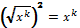 В повседневной жизни и при изучении других предметов:выполнять преобразования и действия с буквенными выражениями, числовые коэффициенты которых записаны в стандартном виде;выполнять преобразования рациональных выражений при решении задач других учебных предметов;выполнять проверку правдоподобия физических и химических формул на основе сравнения размерностей и валентностей.Уравнения и неравенстваСвободно оперировать понятиями: уравнение, неравенство, равносильные уравнения и неравенства, уравнение, являющееся следствием другого уравнения, уравнения, равносильные на множестве, равносильные преобразования уравнений;решать разные виды уравнений и неравенств и их систем, в том числе некоторые уравнения 3 и 4 степеней, дробно-рациональные и иррациональные;знать теорему Виета для уравнений степени выше второй;понимать смысл теорем о равносильных и неравносильных преобразованиях уравнений и уметь их доказывать;владеть разными методами решения уравнений, неравенств и их систем, уметь выбирать метод решения и обосновывать свой выбор;использовать метод интервалов для решения неравенств, в том числе дробно-рациональных и включающих в себя иррациональные выражения;решать алгебраические уравнения и неравенства и их системы с параметрами алгебраическим и графическим методами;владеть разными методами доказательства неравенств;решать уравнения в целых числах;изображать множества на плоскости, задаваемые уравнениями, неравенствами и их системами.В повседневной жизни и при изучении других предметов:составлять и решать уравнения, неравенства, их системы при решении задач других учебных предметов;выполнять оценку правдоподобия результатов, получаемых при решении различных уравнений, неравенств и их систем при решении задач других учебных предметов;составлять и решать уравнения и неравенства с параметрами при решении задач других учебных предметов;составлять уравнение, неравенство или их систему, описывающие реальную ситуацию или прикладную задачу, интерпретировать полученные результаты.ФункцииСвободно оперировать понятиями: зависимость, функциональная зависимость, зависимая и независимая переменные, функция, способы задания функции, аргумент и значение функции, область определения и множество значения функции, нули функции, промежутки знакопостоянства, монотонность функции, наибольшее и наименьшее значения, чётность/нечётность функции, периодичность функции, график функции, вертикальная, горизонтальная, наклонная асимптоты; график зависимости, не являющейся функцией, строить графики функций: линейной, квадратичной, дробно-линейной, степенной при разных значениях показателя степени, ;использовать преобразования графика функции  для построения графиков функций ; анализировать свойства функций и вид графика в зависимости от параметров;свободно оперировать понятиями: последовательность, ограниченная последовательность, монотонно возрастающая (убывающая) последовательность, предел последовательности, арифметическая прогрессия, геометрическая прогрессия, характеристическое свойство арифметической (геометрической) прогрессии; использовать метод математической индукции для вывода формул, доказательства равенств и неравенств, решения задач на делимость;исследовать последовательности, заданные рекуррентно;решать комбинированные задачи на арифметическую и геометрическую прогрессии.В повседневной жизни и при изучении других предметов:конструировать и исследовать функции, соответствующие реальным процессам и явлениям, интерпретировать полученные результаты в соответствии со спецификой исследуемого процесса или явления;использовать графики зависимостей для исследования реальных процессов и явлений;конструировать и исследовать функции при решении задач других учебных предметов, интерпретировать полученные результаты в соответствии со спецификой учебного предмета.Статистика и теория вероятностей Свободно оперировать понятиями: столбчатые и круговые диаграммы, таблицы данных, среднее арифметическое, медиана, наибольшее и наименьшее значения выборки, размах выборки, дисперсия и стандартное отклонение, случайная изменчивость;выбирать наиболее удобный способ представления информации, адекватный её свойствам и целям анализа;вычислять числовые характеристики выборки;свободно оперировать понятиями: факториал числа, перестановки, сочетания и размещения, треугольник Паскаля;свободно оперировать понятиями: случайный опыт, случайный выбор, испытание, элементарное случайное событие (исход), классическое определение вероятности случайного события, операции над случайными событиями, основные комбинаторные формулы;свободно оперировать понятиями: случайный опыт, случайный выбор, испытание, элементарное случайное событие (исход), классическое определение вероятности случайного события, операции над случайными событиями, основные комбинаторные формулы;знать примеры случайных величин, и вычислять их статистические характеристики;использовать формулы комбинаторики при решении комбинаторных задач;решать задачи на вычисление вероятности в том числе с использованием формул.В повседневной жизни и при изучении других предметов:представлять информацию о реальных процессах и явлениях способом, адекватным её свойствам и цели исследования;анализировать и сравнивать статистические характеристики выборок, полученных в процессе решения прикладной задачи, изучения реального явления, решения задачи из других учебных предметов;оценивать вероятность реальных событий и явлений в различных ситуациях.Текстовые задачиРешать простые и сложные задачи, а также задачи повышенной трудности и выделять их математическую основу;распознавать разные виды и типы задач;использовать разные краткие записи как модели текстов сложных задач и задач повышенной сложности для построения поисковой схемы и решения задач, выбирать оптимальную для рассматриваемой в задаче ситуации модель текста задачи;различать модель текста и модель решения задачи, конструировать к одной модели решения сложных задач разные модели текста задачи;знать и применять три способа поиска решения задач (от требования к условию и от условия к требованию, комбинированный);моделировать рассуждения при поиске решения задач с помощью граф-схемы;выделять этапы решения задачи и содержание каждого этапа;уметь выбирать оптимальный метод решения задачи и осознавать выбор метода, рассматривать различные методы, находить разные решения задачи, если возможно;анализировать затруднения при решении задач;выполнять различные преобразования предложенной задачи, конструировать новые задачи из данной, в том числе обратные;интерпретировать вычислительные результаты в задаче, исследовать полученное решение задачи;изменять условие задач (количественные или качественные данные), исследовать измененное преобразованное;анализировать всевозможные ситуации взаимного расположения двух объектов и изменение их характеристик при совместном движении (скорость, время, расстояние).при решение задач на движение двух объектов как в одном, так и в противоположных направлениях, конструировать новые ситуации на основе изменения условий задачи при движении по реке;исследовать всевозможные ситуации при решении задач на движение по реке, рассматривать разные системы отсчёта;решать разнообразные задачи «на части»;решать и обосновывать свое решение задач (выделять математическую основу) на нахождение части числа и числа по его части на основе конкретного смысла дроби;объяснять идентичность задач разных типов, связывающих три величины (на работу, на покупки, на движение). выделять эти величины и отношения между ними, применять их при решении задач, конструировать собственные задач указанных типов;владеть основными методами решения задач на смеси, сплавы, концентрации, использовать их в новых ситуациях по отношению к изученным в процессе обучения; решать задачи на проценты, в том числе, сложные проценты с обоснованием, используя разные способы;решать логические задачи разными способами, в том числе, с двумя блоками и с тремя блоками данных с помощью таблиц;решать задачи по комбинаторике и теории вероятностей на основе использования изученных методов и обосновывать решение;решать несложные задачи по математической статистике;овладеть основными методами решения сюжетных задач: арифметический, алгебраический, перебор вариантов, геометрический, графический, применять их в новых по сравнению с изученными ситуациях.В повседневной жизни и при изучении других предметов:конструировать новые для данной задачи задачные ситуации с учётом реальных характеристик, в частности, при решении задач на концентрации, учитывать плотность вещества; решать и конструировать задачи на основе рассмотрения реальных ситуаций, в которых не требуется точный вычислительный результат;решать задачи на движение по реке, рассматривая разные системы отсчёта;конструировать задачные ситуации, приближенные к реальной действительности.Геометрические фигурыСвободно оперировать геометрическими понятиями при решении задач и проведении математических рассуждений;самостоятельно формулировать определения геометрических фигур, выдвигать гипотезы о новых свойствах и признаках геометрических фигур и обосновывать или опровергать их, обобщать или конкретизировать результаты на новые классы фигур, проводить в несложных случаях классификацию фигур по различным основаниям;исследовать чертежи, включая комбинации фигур, извлекать, интерпретировать и преобразовывать информацию, представленную на чертежах;решать задачи геометрического содержания, в том числе в ситуациях, когда алгоритм решения не следует явно из условия, выполнять необходимые для решения задачи дополнительные построения, исследовать возможность применения теорем и формул для решения задач;формулировать и доказывать геометрические утверждения.В повседневной жизни и при изучении других предметов:составлять с использованием свойств геометрических фигур математические модели для решения задач практического характера и задач из смежных дисциплин, исследовать полученные модели и интерпретировать результат.ОтношенияВладеть понятием отношения как метапредметным;свободно оперировать понятиями: равенство фигур, равные фигуры, равенство треугольников, параллельность прямых, перпендикулярность прямых, углы между прямыми, перпендикуляр, наклонная, проекция, подобие фигур, подобные фигуры, подобные треугольники;использовать свойства подобия и равенства фигур при решении задач.В повседневной жизни и при изучении других предметов: использовать отношения для построения и исследования математических моделей объектов реальной жизни.Измерения и вычисленияСвободно оперировать понятиями длина, площадь, объём, величина угла как величинами, использовать равновеликость и равносоставленность при решении задач на вычисление, самостоятельно получать и использовать формулы для вычислений площадей и объёмов фигур, свободно оперировать широким набором формул на вычисление при решении сложных задач, в том числе и задач на вычисление в комбинациях окружности и треугольника, окружности и четырёхугольника, а также с применением тригонометрии;самостоятельно формулировать гипотезы и проверять их достоверность.В повседневной жизни и при изучении других предметов:свободно оперировать формулами при решении задач в других учебных предметах и при проведении необходимых вычислений в реальной жизни.Геометрические построенияОперировать понятием набора элементов, определяющих геометрическую фигуру, владеть набором методов построений циркулем и линейкой;проводить анализ и реализовывать этапы решения задач на построение.В повседневной жизни и при изучении других предметов:выполнять построения на местности;оценивать размеры реальных объектов окружающего мира.ПреобразованияОперировать движениями и преобразованиями как метапредметными понятиями;оперировать понятием движения и преобразования подобия для обоснований, свободно владеть приемами построения фигур с помощью движений и преобразования подобия, а также комбинациями движений, движений и преобразований;использовать свойства движений и преобразований для проведения обоснования и доказательства утверждений в геометрии и других учебных предметах;пользоваться свойствами движений и преобразований при решении задач.В повседневной жизни и при изучении других предметов: применять свойства движений и применять подобие для построений и вычислений.Векторы и координаты на плоскостиСвободно оперировать понятиями вектор, сумма, разность векторов, произведение вектора на число, скалярное произведение векторов, координаты на плоскости, координаты вектора;владеть векторным и координатным методом на плоскости для решения задач на вычисление и доказательства;выполнять с помощью векторов и координат доказательство известных ему геометрических фактов (свойства средних линий, теорем о замечательных точках и т.п.) и получать новые свойства известных фигур;использовать уравнения фигур для решения задач и самостоятельно составлять уравнения отдельных плоских фигур.В повседневной жизни и при изучении других предметов: использовать понятия векторов и координат для решения задач по физике, географии и другим учебным предметам.История математикиПонимать математику как строго организованную систему научных знаний, в частности владеть представлениями об аксиоматическом построении геометрии и первичными представлениями о неевклидовых геометриях;рассматривать математику в контексте истории развития цивилизации и истории развития науки, понимать роль математики в развитии России.Методы математики Владеть знаниями о различных методах обоснования и опровержения математических утверждений и самостоятельно применять их;владеть навыками анализа условия задачи и определения подходящих для решения задач изученных методов или их комбинаций;характеризовать произведения искусства с учётом математических закономерностей в природе, использовать математические закономерности в самостоятельном творчестве.ОСНОВНОЕ  СОДЕРЖАНИЕГлава 9,10.  Векторы. Метод координат. (19 часов)Понятие вектора. Равенство векторов. Сложение и вычитание векторов. Умножение вектора на число. Разложение вектора по двум неколлинеарным векторам. Координаты вектора. Простейшие задачи в координатах. Уравнения окружности и прямой. Применение векторов и координат при решении задач.Цель: научить обучающихся выполнять действия над векторами как направленными отрезками, что важно для применения векторов в физике; познакомить с использованием векторов и метода координат при решении геометрических задач.Вектор определяется как направленный отрезок и действия над векторами вводятся так, как это принято в физике, т. е. как действия с направленными отрезками. Основное внимание должно быть уделено выработке умений выполнять операции над векторами (складывать векторы по правилам треугольника и параллелограмма, строить вектор, равный разности двух данных векторов, а также вектор, равный произведению данного вектора на данное число):На примерах показывается, как векторы могут применяться к решению геометрических задач. Демонстрируется эффективность применения формул для координат середины отрезка, расстояния между двумя точками, уравнений окружности и прямой в конкретных геометрических задачах, тем самым дается представление об изучении геометрических фигур с помощью методов алгебры.Глава 11.   Соотношения между сторонами и углами треугольника. Скалярное произведение векторов. (11 часов)Синус, косинус и тангенс угла. Теоремы синусов и косинусов. Решение треугольников. Скалярное произведение векторов и его применение в геометрических задачах.Цель: развить умение обучающихся применять тригонометрический аппарат при решении геометрических задач.Синус и косинус любого угла от 0° до 180° вводятся с помощью единичной полуокружности, доказываются теоремы синусов и косинусов и выводится еще одна формула площади треугольники (половина произведения двух сторон на синус угла между ними). Этот аппарат применяется к решению треугольников.Скалярное произведение векторов вводится как в физике (произведение для векторов на косинус угла между ними). Рассматриваются свойства скалярного произведения и его применение при решении геометрических задач.Основное внимание следует уделить выработке прочных навыков в применении тригонометрического аппарата при решении геометрических задач.Глава 12. Длина окружности и площадь круга. (12 часов)Правильные многоугольники. Окружности, описанная около правильного многоугольника и вписанная в него. Построение правильных многоугольников. Длина окружности. Площадь круга.Цель: расширить знание обучающихся о многоугольниках; рассмотреть понятия длины окружности и площади круга и формулы для их вычисления.	В начале темы дается определение правильного многоугольника и рассматриваются теоремы об окружностях, описанной около правильного многоугольника и вписанной в него. С помощью описанной окружности решаются задачи о построении правильного шестиугольника и правильного 2л-угольника, если дан правильный л-угольник.Формулы, выражающие сторону правильного многоугольника и радиус вписанной в него окружности через радиус описанной окружности, используются при выводе формул длины окружности и площади круга. Вывод опирается на интуитивное представление о пределе: при неограниченном увеличении числа сторон правильного многоугольника, вписанного в окружность, его периметр стремится к длине этой окружности, а площадь — к площади круга, ограниченного окружностью.Глава 13. Движения. (8 часов)Отображение плоскости на себя. Понятие движения. Осевая и центральная симметрии. Параллельный перенос. Поворот. Наложения и движения.Цель: познакомить обучающихся с понятием движения и его свойствами, с основными видами движений, со взаимоотношениями наложений и движений.Движение плоскости вводится как отображение плоскости на себя, сохраняющее расстояние между точками. При рассмотрении видов движении основное внимание уделяется построению образов точек, прямых, отрезков, треугольников при осевой и центральной симметриях, параллельном переносе, повороте. На эффектных примерах показывается применение движений при решении геометрических задач.Понятие наложения относится в данном курсе к числу основных понятий. Доказывается, что понятия наложения и движения являются эквивалентными: любое наложение является движением плоскости и обратно. Изучение доказательства не является обязательным, однако следует рассмотреть связь понятий наложения и движения.Об аксиомах планиметрии (2 часа)Беседа об аксиомах геометрии.Цель: дать более глубокое представление о системе аксиом планиметрии и аксиоматическом методе.В данной теме рассказывается о различных системах аксиом геометрии, в частности о различных способах введения понятия равенства фигур.Глава 14.  Начальные сведения из стереометрии. (8 часов)	Предмет стереометрии. Геометрические тела и поверхности. Многогранники: призма, параллелепипед, пирамида» формулы для вычисления их объемов. Тела и поверхности вращения: цилиндр, конус, сфера, шар, формулы для вычисления их площадей поверхностей и объемов.	Цель: дать начальное представление телах и поверхностях в пространстве; познакомить обучающихся с основными формулами для вычисления площадей; поверхностей и объемов тел.Рассмотрение простейших многогранников (призмы, параллелепипеда, пирамиды), а также тел и поверхностей вращения (цилиндра, конуса, сферы, шара) проводится на основе наглядных представлений, без привлечения аксиом стереометрии. Формулы для вычисления объемов указанных тел выводятся на основе принципа Кавальери, формулы для вычисления площадей боковых поверхностей цилиндра и конуса получаются с помощью разверток этих поверхностей, формула площади сферы приводится без обоснования.	Повторение. Решение задач. (8часов)	Цель: Повторение, обобщение и систематизация знаний, умений и навыков за курс геометрии 9 класса.Тематическое планирование по геометрии в 9 классеКалендарно - тематическое планированиепо геометрии 9  классИтого 68 часовРАССМОТРЕНО на заседании МОпротокол №__от «____» _________20___г.УТВЕРЖДЕНОДиректор школы___________/Бурмистрова А.М./«____» _________20___г.Составитель программы:учитель математики Карпова   Надежда Александровна№п/пНаименование разделов и темМаксимальная нагрузка учащегося.чИз нихИз нихИз нихИз них№п/пНаименование разделов и темМаксимальная нагрузка учащегося.чТеоретическое обучение, чКонтрольная работа, чСамостоятельная работа, чзачетыI.Векторы8711II.Метод координат118121III.Соотношения между сторонами и углами треугольника. Скалярное произведение векторов119111IV.Длина окружности и площадь круга129121V.Движения86111VI.Начальные сведения из стереометрии8VII.Об аксиомах планиметрии2VIIIПовторение8Итого6857475№Наименование разделов и темВид занятияКоличество часов Виды самостоятельной работыСрокиСроки№Наименование разделов и темВид занятияВиды самостоятельной работыПлан Факт1.Векторы. 81.1-1.2Понятие вектораКомбинированные уроки2индивидуальная работа1.3.Сумма двух векторов.Законы сложения векторов.Правило параллелограмма.Комбинированные уроки1Самостоятельная работа14.-1.5Вычитание векторовУрок решения задач2Самостоятельная работа1.6-1.7Умножение вектора на числоКомбинированные уроки2Фронтальный опрос, индивидуальная работа1.8Решение задач . по теме “ Векторы”Урок решения задач1Фронтальный опросЗачет №1 по теме “ Векторы”2.Метод координат.112.1-2.3Координаты вектора.Комбинированные уроки3Самостоятельная работа2.4-2.5Простейшие задачи в координатахКомбинированные уроки2Фронтальный опрос, индивидуальная работа2.6-2.8Уравнение окружности и прямойКомбинированные уроки3Самостоятельная работа2.9-2.10Решение задач по теме “ Метод координат”Уроки решения задач2Фронтальный опросЗачет №2 по теме “ Метод координат”2.11Контрольная работа № 1 по теме “Метод координат”Контроль, оценка и коррекция знаний1Контрольная работа № 1 по теме “Метод координат”3.Соотношения между сторонами и углами треугольника. Скалярное произведение векторов113.1-3.3Синус, косинус, тангенс угла.Комбинированные уроки3Фронтальный опрос, индивидуальная работа3.4-3.7Соотношения между сторонами и углами треугольника.Комбинированные уроки4Самостоятельная работа3.8-3.9Скалярное произведение векторовКомбинированные уроки2Фронтальный опрос3.10Решение задач по теме “Соотношения между сторонами и углами треугольника. Скалярное произведение векторов.”Урок решения задач1Фронтальный опрос Зачет № 3 по теме “Соотношения между сторонами и углами треугольника. Скалярное произведение векторов.”3.11Контроль, оценка и коррекция знаний1Контрольная работа №2  по теме “ Соотношения между сторонами и углами треугольника. Скалярное произведение векторов”4.Длина окружности и площадь круга124.1-4.4Правильные многоугольникиКомбинированные уроки4Самостоятельная работа4.5-4.8Длина окружности и площадь круга.Комбинированные уроки4Самостоятельная работа4.9-4.11Решение задач по теме “ Длина окружности и площадь круга”Уроки решения задач3Фронтальный опросЗачет № 4 по теме “ Длина окружности и площадь круга”4.12Контроль, оценка и коррекция знаний1Контрольная работа № 3 по теме “ Длина окружности и площадь круга”5.Движения.85.1-5.3Понятие движения.Комбинированные уроки3Фронтальный опрос5.4-5.6Параллельный перенос и поворотКомбинированные уроки3Самостоятельная работа5.7Решение задач  по теме “ Движения”Урок решения задач1Фронтальный опрос.Зачет № 5 по теме “ Движения”5.81Контрольная работа № 4 по теме “ Движения”6.Об аксиомах планиметрии27.Начальные сведения из стереометрии87.1Предмет стереометрии. Многогранник.Изучение нового материала1Фронтальный опрос, индивидуальная работа7.2Призма . ПараллелепипедКомбинированный урок1Фронтальный опрос, индивидуальная работа7.3Объем тела. Комбинированный урок1Фронтальный опрос, индивидуальная работа7.4-7.5Свойства прямоугольного параллелепипеда.Пирамида.Комбинированные уроки2Фронтальный опрос, индивидуальная работа7.6-7.7Тела и поверхности вращения. Цилиндр. Конус.Комбинированные уроки2Фронтальный опрос, индивидуальная работа7.8Решение задачУрок -практикум1Фронтальный опрос, индивидуальная работа8.Повторение.Решение задач88.1Треугольники. Решение задач. Подготовка к ГИАКомбинированный урок1Фронтальный опрос, индивидуальная работа8.2Параллельные прямые. Решение задач. Подготовка к ГИАКомбинированный урок1Фронтальный опрос, индивидуальная работа8.3.Соотношения между сторонами и углами треугольника. Решение задач. Подготовка к ГИАКомбинированные уроки1Фронтальный опрос, индивидуальная работа8.4Четырехугольники. Решение задач. Подготовка к ГИА.Комбинированные уроки1Фронтальный опрос, индивидуальная работа8.5Площадь. Решение задач. Подготовка к ГИАКомбинированный урок1Фронтальный опрос, индивидуальная работа8.6Подобные треугольники. Решение задач. Подготовка к ГИА.Комбинированный урок1Фронтальный опрос, индивидуальная работа8.7.Окружность.  Решение задач. Подготовка к ГИАКомбинированные уроки1Фронтальный опрос, индивидуальная работа8.8.Промежуточная аттестацияКомбинированные уроки1Фронтальный опрос, индивидуальная работа